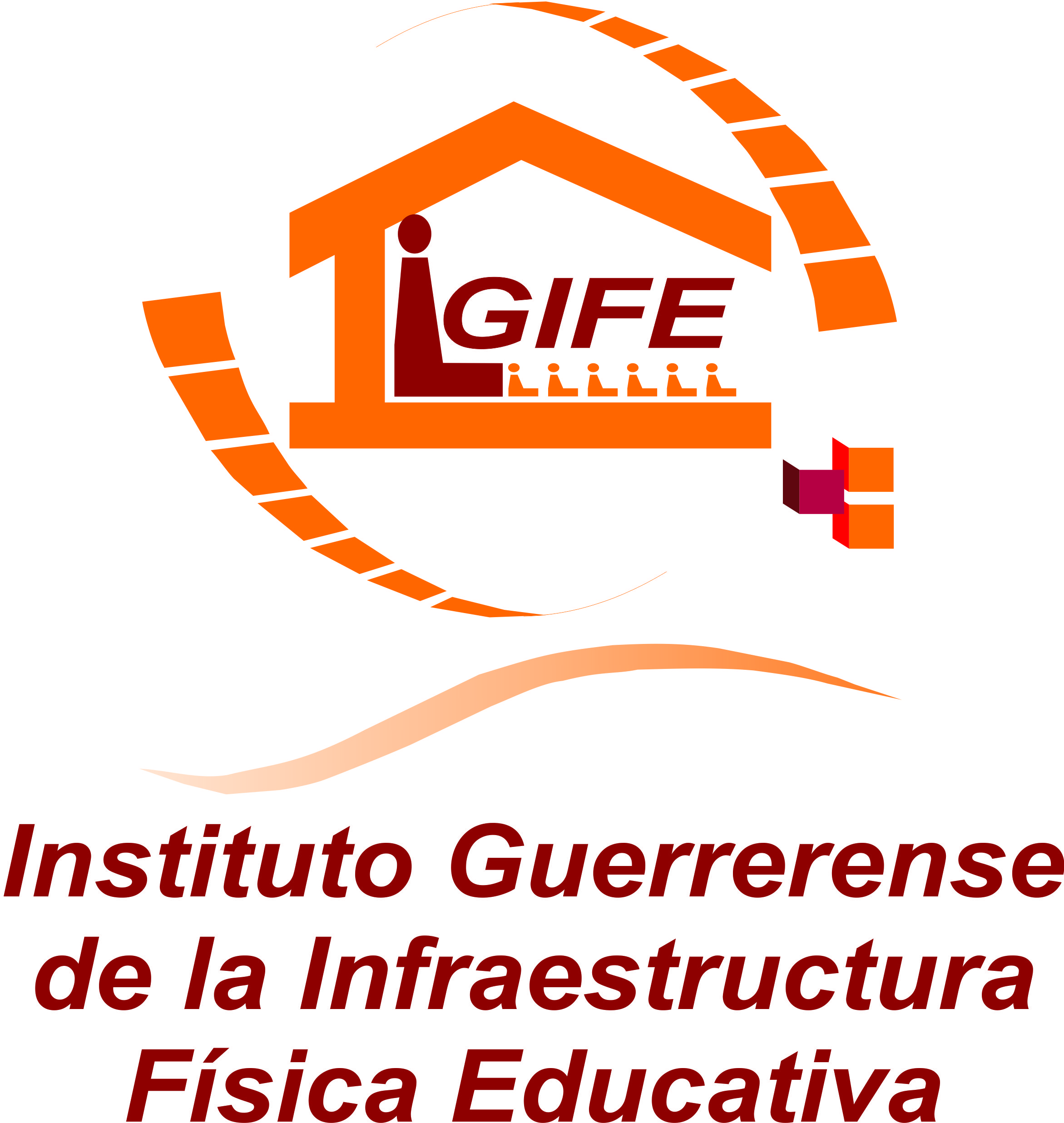 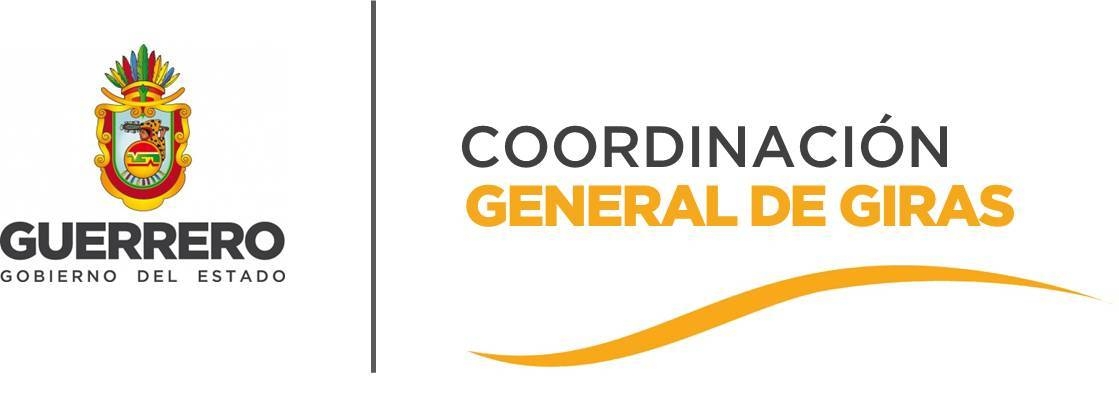 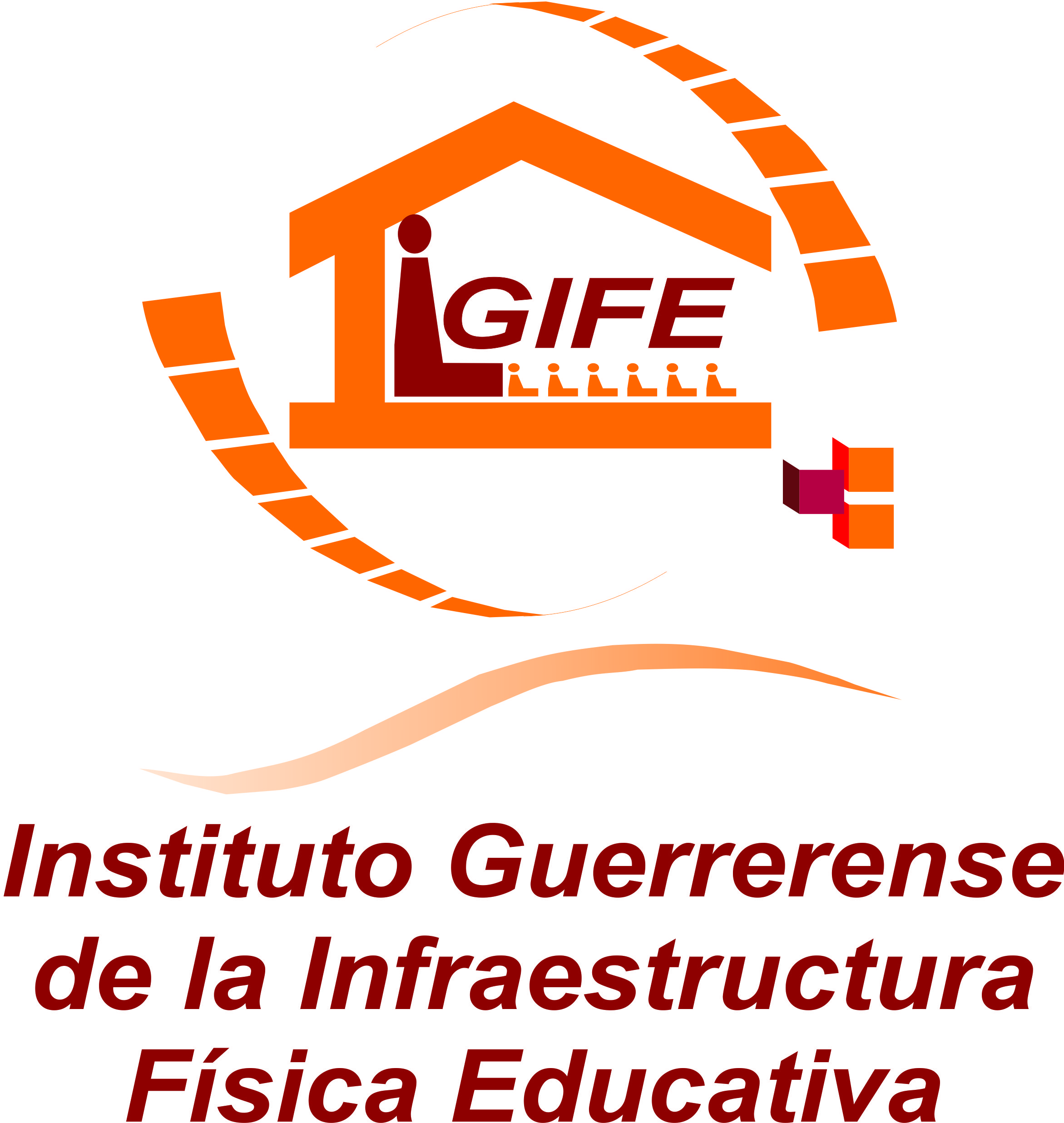 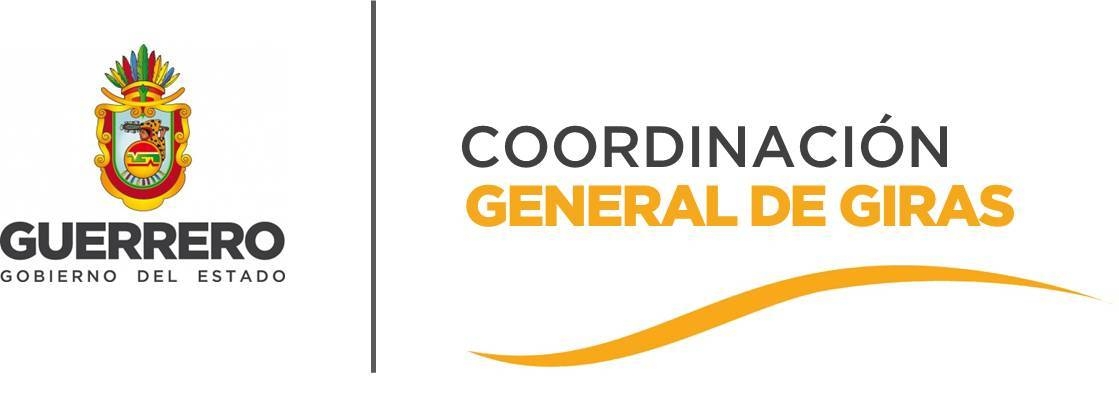 FORMATO DEL PROYECTO DEL PRESUPUESTO DE EGRESOS ARMONIZADOCAPITULOCONCEPTOINSTITUTO GUERRERENSE DE LA INFRAESTRUCTURA FISICA EDUCATIVAPresupuesto de Egresos para el Ejercicio Fiscal 2017Clasificador por Objeto del GastoImporteTotal987,891,713.591000Servicios Personales16,401,376.021100Remuneraciones al Personal de Carácter Permanente8,893,588.401200Remuneraciones al Personal de Carácter Transitorio241,656.001300Remuneraciones Adicionales y Especiales3,088,633.701400Seguridad Social1,909,537.601500Otras Prestaciones Sociales y Económicas2,267,960.32PrevisionesPago de Estímulos a Servidores Públicos2000Materiales y Suministros913,462.722100Materiales de Administración, Emisión de Documentos y Artículos Oficiales212,738.782200Alimentos y Utensilios188,026.64Materias Primas y Materiales de Producción y Comercialización2400Materiales y Artículos de Construcción y de Reparación43,577.692500Productos Químicos, Farmacéuticos y de Laboratorio34,368.812600Combustibles, Lubricantes y Aditivos244,314.372700Vestuario, Blancos, Prendas de Protección y Artículos Deportivos138,146.13Materiales y Suministros para Seguridad2900Herramientas, Refacciones y Accesorios Menores52,290.303000Servicios Generales1,744,689.283100Servicios Básicos516,481.74Servicios de Arrendamiento3300Servicios Profesionales, Científicos, Técnicos y Otros Servicios40,380.903400Servicios Financieros, Bancarios y Comerciales76,409.683500Servicios de Instalación, Reparación, Mantenimiento y Conservación136,957.013600Servicios de Comunicación Social y Publicidad60,499.913700Servicios de Traslado y Viáticos85,500.393800Servicios Oficiales257,429.653900Otros Servicios Generales571,030.004000Transferencias, Asignaciones, Subsidios y Otras AyudasTransferencias Internas y Asignaciones al Sector PúblicoTransferencias al Resto del Sector PúblicoSubsidios y SubvencionesAyudas SocialesPensiones y JubilacionesTransferencias a Fideicomisos, Mandatos y Otros AnálogosTransferencias a la Seguridad SocialDonativosTransferencias al Exterior5000Bienes Muebles, Inmuebles e Intangibles15,000.005100Mobiliario y Equipo de Administración15,000.00Mobiliario y Equipo Educacional y RecreativoEquipo e Instrumental Médico y de LaboratorioVehículos y Equipo de TransporteEquipo de Defensa y SeguridadMaquinaria, Otros Equipos y HerramientasActivos BiológicosBienes InmueblesActivos Intangibles6000Inversión Pública968,817,185.576100Obra Pública en Bienes de Dominio Público                341,856,637.57Obra Pública en Bienes PropiosObra Pública Progarna de Escuelas al Cien                626,960,548.00Proyectos Productivos y Acciones de FomentoInversiones Financieras y Otras ProvisionesInversiones para el Fomento de Actividades ProductivasAcciones y Participaciones de CapitalCompra de Títulos y ValoresConcesión de PréstamosInversiones en Fideicomisos, Mandatos y Otros AnálogosOtras Inversiones FinancierasProvisiones para Contingencias y Otras Erogaciones EspecialesParticipaciones y AportacionesParticipacionesAportacionesConveniosDeuda PúblicaAmortización de la Deuda PúblicaIntereses de la Deuda PúblicaComisiones de la Deuda PúblicaGastos de la Deuda PúblicaCosto por CoberturasApoyos FinancierosAdeudos de Ejercicios Fiscales Anteriores (ADEFAS)PRIMER NIVELSEGUNDO NIVELINSTITUTO GUERRERENSE DE LA INFRAESTRUCTURA FISICA EDUCATIVAPresupuesto de Egresos para el Ejercicio Fiscal 2017Clasificación AdministrativaImporteTotalPoder EjecutivoPoder LegislativoPoder Judicial2Organos Autónomos*1Otras Entidades Paraestatales y organismos987,891,713.59